2019           Vlimmeren Sport           2020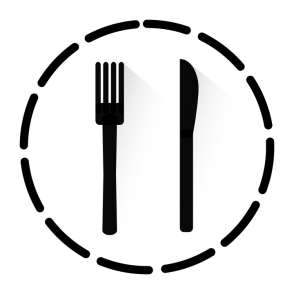 FOODBALLKom een kijkje nemen in onze vernieuwde kantine/clubke tijdens een gezellig etentje…Geplande etentjes seizoen 2019 - 20208 september 2019   Vlimmeren Sport –  Broechem13 oktober 2019   Vlimmeren Sport – Lentezon10 november 2019   Vlimmeren Sport – Balen2 februari 2020   Vlimmeren Sport – Merksplas 16 februari 2020   Vlimmeren Sport –  Ranst5 april 2020   Vlimmeren Sport –  VorselaarDeze etentjes worden verzorgd door traiteurdienstSTEVEN ADRIAENSENMenu’s zullen enkele weken voordien te bekijken zijn in onze kantine of op de website.Inschrijvingen en verdere info kan u bekomen bij KURT HERMANS op het nummer0478 620 141 OFNancy.Kurt1@telenet.beMet sportieve groeten en hopelijk tot dan!